уважение достоинства и на защиту от злоупотреблений со стороны родителей или лиц, их заменяющих (Семейный кодекс РФ, ст. 54, 55, 56, 60);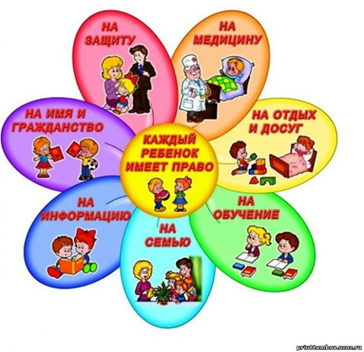 на общение с родителями, бабушкой, дедушкой, братьями, сестрами, иными родственниками. Сохраняется это право и за ребенком, находящимся в экстремальной ситуации, т. е. попавшим в следственный изолятор, больницу и т. д. (Семейный кодекс РФ, ст. 55);на выражение собственного мнения (Семейный кодекс РФ, ст. 56).ребенок, родители которого (хотя бы один из них) лишены родительских прав, сохраняет право собственности на жилое помещение или право пользования им (Семейный кодекс РФ, ст.71);Какими имущественными правами обладает ребенок?право распоряжения своим имуществом: в возрасте от 14 до 18 лет - совершать сделки с письменного согласия родителей или лиц, их заменяющих; без согласия этих лиц распоряжаться своим заработком, стипендией и иными доходами, вносить вклады в кредитные учреждения и распоряжаться ими, совершать мелкие бытовые сделки.(Гражданский кодекс, ст. 26).О своих правах должен знать каждый!Министерство труда и социального развития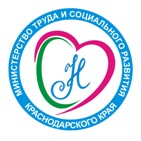 Краснодарского краяГосударственное бюджетное учреждениесоциального обслуживания Краснодарского края«Анапский комплексный центрсоциального обслуживания населения»                             Отделение помощи семье и детямг.-к. Анапа, ул. Ленина, д. 26тел.: 5-45-89                           e-mail: kcso_raduga@msrsp.krasnodar.ruПАМЯТКА(для несовершеннолетних и родителей) «Твой возраст, твои права!»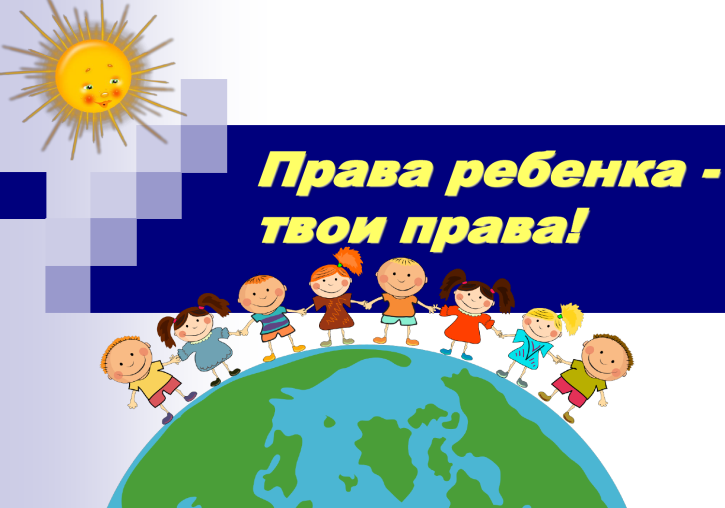 Город-курорт Анапа,2018 годТвой возраст, твои права!Только родившись, человек приобретает по закону способность иметь права и нести обязанности - конституционные, семейные, гражданские, трудовые и т.д. И так же, как сосуд наполняется жидкостью до верха, так и дееспособность становится полной к 18 годам, и ты      становишься совершеннолетним.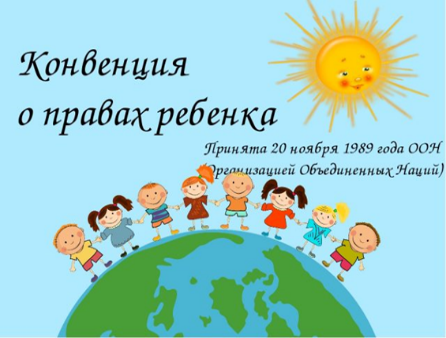 20 ноября 1959 года Генеральная Ассамблея ООН приняла Декларацию прав ребенка, в которой призвала все страны мира проявлять особую защиту о детях, признавать и соблюдать их права.Возраст: от 6 до 14 летТебя называют: ребенок или малолетний.Твоя дееспособность: у тебя частичная дееспособность, то есть ты можешь совершать не все сделки, а только те, которые необходимы тебе каждый день (мелкие бытовые сделки). Это означает, что ты можешь покупать в магазине любые продукты, канцелярские товары, иные вещи и предметы.Возраст: от 14 до 18 летТебя называют: ребенок или несовершеннолетний.Твоя дееспособность: ты набрал уже некоторый жизненный опыт, можешь анализировать и свои поступки и нести ответственность за их последствия. Поэтому закон дает тебе право самостоятельно распоряжаться своим заработком, стипендией и иными доходами, совершать мелкие бытовые и некоторые другие сделки.Тебе исполнилось 18 лет!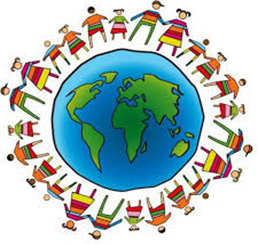 Поздравляем!Теперь ты СОВЕРШЕННОЛЕТНИЙ, а это означает, что ты становишься полностью дееспособным и можешь своими действиями приобретать и осуществлять гражданские права, создавать для себя гражданские обязанности и исполнять их. Какими гражданскими и политическими правами обладает ребенок?с момента рождения — право на имя (фамилию), гражданство (ст. 12 «О гражданстве РФ»);на уважение личного достоинства и защиту своих прав и законных интересов со стороны, прежде всего, своих родителей или лиц, их заменяющих, а также органов опеки и попечительства, органов, прокуратуры и судов (Семейный кодекс РФ, ст. 56);на самостоятельное обращение за защитой своих прав в органы опеки и попечительства, а по достижении возраста 14 лет - в суд (Семейный кодекс РФ, ст. 56);на защиту от экономической эксплуатации и работы, которая может служить препятствием в получении образования либо наносить ущерб здоровью (Конвенция о правах ребенка, ст. 32);на свободу выражения мнений, которые должны внимательно рассматриваться с учетом возраста и зрелости; в ходе каждого судебного или административного разбирательства мнение ребенка, достигшего возраста 10 лет, обязательно учитывается при вынесении решения. (Семейный кодекс РФ);на свободу совести и вероисповедания (Конституция РФ, ст. 28).Какие права имеет ребёнок в семье?на получение фамилии, имени, отчества (Семейный кодекс РФ, ст. 58);жить и воспитываться в семье, знать своих родителей; на общение с родителями и другими родственниками, если ребенок проживает отдельно от родителей или одного из них, а также в случаях, если родители проживают в разных государствах;на получение содержания от своих родителей и других членов семьи; средства, причитающиеся ребенку в качестве алиментов, пенсий, пособий, поступают в распоряжение родителей и расходуются ими на содержание, образование и воспитание ребенка;на заботу, воспитание со стороны родителей и лиц, их заменяющих, а также государства, если ребенок остается без попечения родителей;  